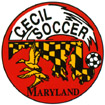 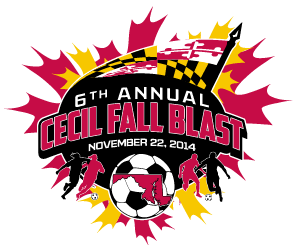 CECIL FALL BLASTSATURDAY, NOVEMBER 22, 2014REVISED 11/11/14U-15 GIRLS ( 11 V 11 )  CECIL FIREHFC UNITED LAZERSPMSC PENN LANCO UNITEDPIPELINE S.C. REDFIELDAGEHOMEVISITOR    7:30 AM4U-15 GCECIL FIREHFC UNITED LAZERS    8:30 AM4U-15 GPMSC PENN LANCO UNITEDPIPELINE S.C. RED  10:30 AM4U-15 GCECIL FIREPMSC PENN LANCO UNITED  11:30 AM4U-15 GHFC UNITED LAZERSPIPELINE S.C. RED   1:30 PM4U-15 GHFC UNITED LAZERSPMSC PENN LANCO UNITED   2:30 PM4U-15 GPIPELINE S.C. REDCECIL FIRE